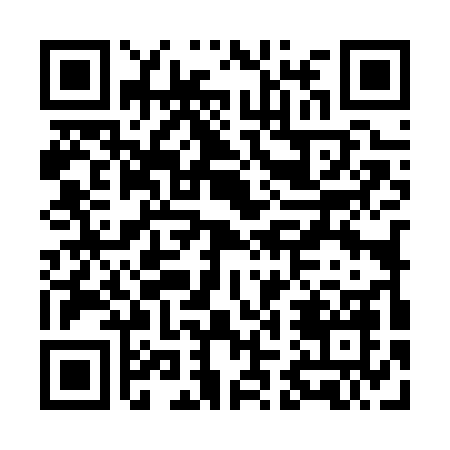 Prayer times for Banfora, Burkina FasoMon 1 Apr 2024 - Tue 30 Apr 2024High Latitude Method: NonePrayer Calculation Method: Muslim World LeagueAsar Calculation Method: ShafiPrayer times provided by https://www.salahtimes.comDateDayFajrSunriseDhuhrAsrMaghribIsha1Mon5:056:1612:233:346:307:362Tue5:056:1512:223:336:307:363Wed5:046:1512:223:336:307:364Thu5:046:1412:223:326:307:365Fri5:036:1312:223:316:307:366Sat5:026:1312:213:306:307:367Sun5:026:1212:213:306:307:368Mon5:016:1212:213:296:307:379Tue5:006:1112:203:286:307:3710Wed5:006:1112:203:276:307:3711Thu4:596:1012:203:266:307:3712Fri4:586:1012:203:266:307:3713Sat4:586:0912:193:256:307:3714Sun4:576:0912:193:246:307:3715Mon4:576:0812:193:236:307:3716Tue4:566:0712:193:226:307:3717Wed4:556:0712:183:226:307:3818Thu4:556:0612:183:236:307:3819Fri4:546:0612:183:236:307:3820Sat4:546:0612:183:246:307:3821Sun4:536:0512:183:246:307:3822Mon4:526:0512:173:256:307:3823Tue4:526:0412:173:256:307:3924Wed4:516:0412:173:266:317:3925Thu4:516:0312:173:276:317:3926Fri4:506:0312:173:276:317:3927Sat4:506:0212:173:286:317:3928Sun4:496:0212:163:286:317:4029Mon4:496:0212:163:296:317:4030Tue4:486:0112:163:296:317:40